Gli squadristi e l’avvento del fascismo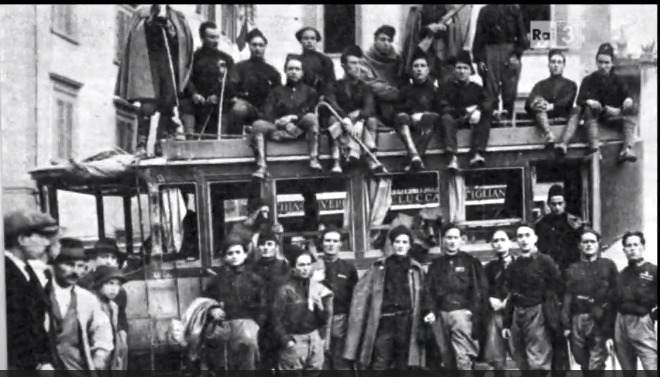 Ascolta l’estratto e rispondi alle domande:Chi sono le persone nella foto?A che cosa assomiglia la loro divisa?Di che cosa sono armati?Di che cosa fanno parte?Perché usano la violenza?A che cosa ha rinunciato lo stato liberale?A che cosa porta la crisi dello stato liberale?Vocabolario – cosa significano questa parole o frasi?Aprire la strada aRivolgersi aI primissimi anni ventiIndossare una divisaGrosso modoUn bastoneUn manganelloUn avversarioRinunciare aNel giro di pochi anni